Name: ____________________					                 Date: ____________________Grad Planner Unit Project“If you fail to plan, you plan to fail” – Benjamin FranklinComponents:InterestsWhat do you love to do? What makes you happy?Go into detail about several interests and include media to enhance your description.AbilitiesWhat are your strengths? What are you good at? What skills have you acquired?Go into detail about several abilities and include media to enhance your description. Future GoalsPersonal goals (consider this a mini bucket list) Professional/career goals (Nowadays people often pursue several careers, what could you see yourself doing?)Focus Area (or two) you hope to “focus” onDescribe your focus area(s) and explain why you are interested in it/them.Revamped Grad Plan:With your new wealth of knowledge regarding other options for credits outside of in-school course credits as well as considering your focus area, plan out your grade 11 and 12 yearsinclude grad transitions!must include ALL required courses and BE SPECIFIC (ie. Biology 11 NOT science 11)HINT: It might be wise to create a chart/tableCriteria/Considerations:Your career goals should correspond with your chosen focus area(s)Your course selections should match your chosen focus area(s)You should make use of at least one other option to enhance your learningYour project should be organized LOGICALLY (ask if you are unsure )Use relevant media (music, pictures, video) to complement your written work.Think backwards! Plan with the end in mind.	eg. I want to be a dentistDENTIST  dental school  successful interview  great MCAT score and resume  bachelor of science  good grades  etc...Goal: to develop an in-depth personalized plan to steer your direction during your remaining high school years and beyond.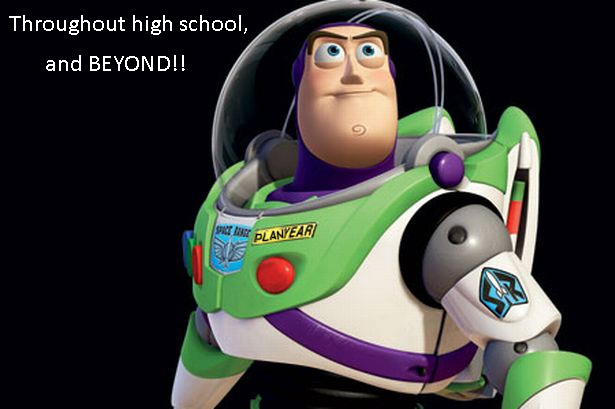 